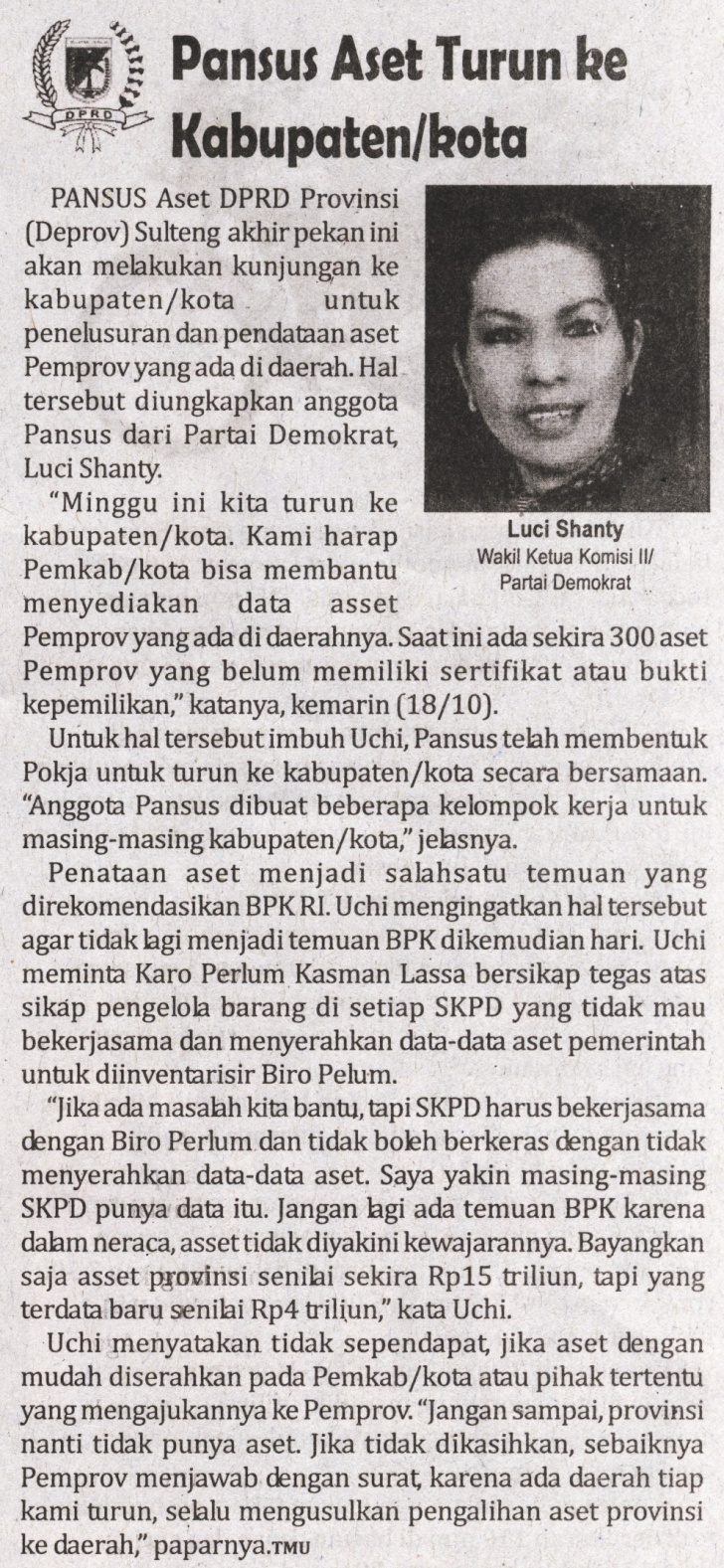 Harian    :MercusuarKasubaudSulteng  IHari, tanggal:Rabu, 19 Oktober  2011KasubaudSulteng  IKeterangan:Halaman 9 Kolom 6KasubaudSulteng  IEntitas:Provinsi SultengKasubaudSulteng  I